Programa Nacional Olimpíadas de QuímicaOlimpíada Brasileira de Química 2017 Fase IVRESPOSTAS ESPERADASQuestão 1 (Situação experimental 1) - Sabendo que as amostras testadas são constituídas por chumbo ou cádmio. Identifique o metal das barras A e B, determine as densidades e os raios atômicos para as amostras testadas.Dados: Estruturas cristalinas: Cádmio: HC = hexagonal compacta; chumbo = cúbica de face centrada. Massas molares (g/mol): Cd= 112,40 e Pb= 207,20Cálculo da densidadeAvançando nos períodos da tabela periódica, há um incremento na densidade do elemento. As duas estruturas cristalinas são de alto valor de empacotamento atômico, dessa forma, como o chumbo é do sexto período, e o cádmio do quinto período, podemos concluir que a barra A é constituída por chumbo, de maior densidade, e a barra B é constituída por cádmio, de menor densidade.Cálculo do raio atômicoPartindo do valor de densidade é possível aplicar análise dimensional e encontrar o valor do volume de uma célula unitária.Para o caso do chumbo (cúbico de face centrada - CFC)Sabendo que o parâmetro de rede (a) da célula pode ser definido em termos de raio das esferas, tem-se que: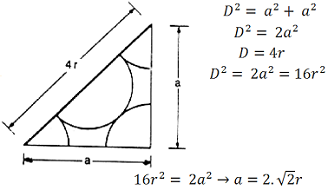 Para o caso do cádmio (hexagonal compacta - HC)Definindo o volume da célula em termos de raio das esferas tem-se que: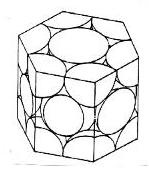 Questão 2 (Situação experimental 2) - Responda ao que se pede:A) Equacione reação química do processo apresentado, comentando sobre a natureza termoquímica do processo e apresentando a estrutura química do produto obtido.B) Por que foi adicionada água quente à mistura reacional?Parte a:Foi apresentada uma reação entre a anilina, que inicialmente estava a 30°C, e o anidrido acético. Ao final do processo, a temperatura do sistema era 74°C. Isso evidencia que o processo é EXOTÉRMICO. Os produtos dessa reação são acetinilida e ácido acético, conforme equacionado abaixo: Parte b:A água quente tem duas funções: a primeira é hidrolisar o excesso de anidrido acético de forma a obter apenas a acetinilida e o ácido acético como produtos de reação. Outra função está relacionada a promover a cristalização por separação das fases. A acetinilida solubiliza-se em água quente, não permitindo o acumulo de ácido acético na estrutura dos cristais e, com o arrefecimento, obtém-se os cristais de acetinilida e uma fase aquosa contendo o ácido acético produzido. As duas fases foram separadas por filtração.Questão 3 (Situação experimental 3) - No experimento foram utilizados anilina e ciclohexeno, ambos em CCl4. Equacione as reações apresentadas, identificando cada um dos compostos (A e B) e explicando sua conclusão.Na primeira parte do vídeo, são preparadas as soluções dos reagentes em tetracloreto de carbono. A solução de bromo é colorida. Observa-se que a adição da solução de bromo ao tubo A produz um precipitado, enquanto a adição de bromo a tubo B apenas consome o Br2, mantendo a solução incolor. Os dois compostos reagem com o Br2, produzindo 4-bromoanilina e o 1,2-dibromociclohexano, conforme equacionado abaixo: 	As reações de adição foram conduzidas em solvente apolar (CCl4). A 4-bromoanilina possui grupo cromóforo e é muito polar, o que explica a cor e o precipitado formados no tubo A. Por outro lado, o 1,2-dibromociclohexano pouco polar, sendo solúvel em CCl4. Então, o composto A é 4-bromoanilina e o composto B é 1,2-dibromociclohexano.Questão 4 (Situação experimental 4) - No experimento, foram utilizadas as substâncias utilizadas ao lado. Identifique-as, justificando sua resposta. pka - azul de bromotimol: 7,1; verde bromocresol: 4,7Os indicadores são ácidos ou bases orgânicas que sofrem modificações estruturais em função do pH ao qual são expostos. As cores observadas estão associadas às concentrações das espécies nas formas ácida [HInd] e básica[In-], conforme o equilíbrio apresentado abaixo:Da última expressão, temos que a cor observada numa solução dependerá da razão entre o pKa e o pH, que dá a razão entre [In-] e [HIn]. Portanto, quanto mais ácida a solução, maior [HIn], prevalecendo sua cor. De modo complementar, para soluções de caráter alcalino, o indicador estará na forma alcalina, [In-]. No caso apresentado, se o pH for maior que o pKa do indicador, as soluções ficarão azuis; se o pH for menor que o pKa, as soluções ficarão amarelas.As substâncias testadas foram o fenol, que têm caráter ácido, e a ureia, que tem caráter alcalino. Então, a solução com ureia deve apresentar ficar azul nos dois indicadores, enquanto a solução com fenol deve ficar amarelada quando o indicador for o azul de bromotimol. Portanto, a substância A é o fenol e a substância B é a ureia.Dos indicadores utilizados temos os pontos de viragem e cores percebidasQuestão 5 (Situação experimental 5) - Identifique a ferramenta analítica utilizada e comente sobre a pureza enantiomérica da amostra.O equipamento apresentado é um cromatógrafo. Cromatografia é um processo de separação de misturas por interação intermolecular dos seus componentes entre uma fase estacionária (sólida ou líquida) e uma fase móvel. Os componentes são detectados ao final da corrida cromatográfica e representados por picos em um cromatograma. A área de cada pico é proporcional à concentração da espécie na mistura.No caso apresentado, foi analisada uma mistura de enantiômeros. Para separar enantiômeros, numa corrida cromatográfica, é preciso usar uma fase estacionária que seja quiral, pois os enantiômeros vão interagir de forma diferente com a fase estacionária e, portanto, são separados. Como o cromatograma apresentado tem seis sinais, sendo dois sinais com áreas de integração diferentes e mais intensos, podemos inferir que a concentração dos enantiômeros é diferente e, portanto, não temos uma mistura racêmica, tendo excesso de um dos enantiômeros.Questão 6 (Situação experimental 6) - Identifique o equipamento apresentado, comentando sobre a sua utilização e a função da bomba de vácuo.O equipamento apresentado é um rotaevaporador, ou destilador automático. É um equipamento utilizado para separação de misturas – extração de compostos voláteis, via processos de evaporação e condensação. Dessa forma o equipamento também pode ser utilizado para aumentar a concentração dos componentes de uma solução, recuperação de solventes e destilação de líquidos.A bomba de vácuo tem função de diminuir a pressão do sistema, com isso a temperatura de ebulição dos compostos presentes na mesma diminui, como previsto pela lei de Raoult, onde a pressão parcial dos componentes de uma mistura é dependente da pressão de vapor dos componentes individuais e suas frações molares. Isso permite usar temperaturas mais brandas, preservando compostos que são termosensíveis.Questão 7 (Situação experimental 7) - Utilize o diagrama de Latimer para equacionar as transformações apresentadas, em meio ácido, determinar a diferença de potencial e a energia livre de Gibbs de cada etapa e comentar sobre a espontaneidade de cada etapa.  Diagrama de LatimerOs potenciais de redução de todas as espécies de vanádio são maiores que o potencial de redução do Zn (-0.76 V), dessa forma espera-se que todas as etapas sejam termodinamicamente espontâneas. No caso apresentado temos NH4VO3, logo, o vanádio tem estado de oxidação +5, sendo reduzido, em meio ácido, para os estados +4, +3 e +2, que têm cores diferentes. Durante o experimento foram adicionadas quantidades crescentes de Zn afim de favorecer aos estados de oxidação desejados.Redução do V5+ a V4+:Considerando apenas a redução do V5+ a V4+ e oxidação do Zn a Zn2+: 170 kJmol-1Potencial da etapa: +1.76 V, energia livre: -170 kJmol-1, implicando numa reação termodinamicamente espontânea.Redução do V4+ a V3+:Considerando apenas a redução do V4+ a V3+ e oxidação do Zn a Zn2+:Potencial da etapa: +1.1 V, energia livre: -106 kJmol-1, implicando numa reação termodinamicamente espontânea.Redução do V3+ a V2+:Considerando apenas a redução do V3+ a V2+ e oxidação do Zn a Zn2+:Potencial da etapa: +0.5 V, energia livre: -170 kJmol-1, implicando numa reação termodinamicamente espontânea.MetalMassa (g)variação de volume (mL ou cm3)Densidade (g/mL)A138,80601211,5671B58,199078,3141IndicadorViragempKaCor ácida → cor alcalinaAzul de bromotimol (AB)6.2 a 7.67.1amarelo → azulVerde bromocresol (VB)3.8 a 5.44.7amarelo → azulSubstânciaSubstância ASubstância ASubstância BSubstância BIndicadorABVBABVBCor observadaamareloazulazulazulMolécula 